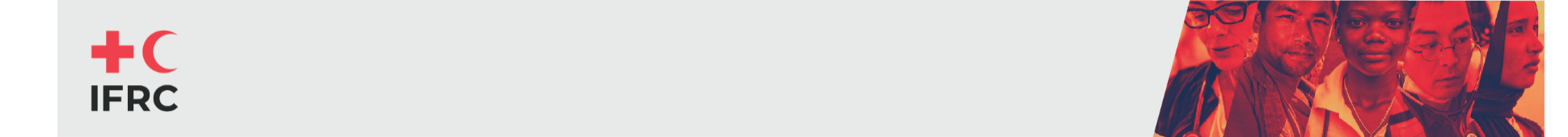 Plantilla de plan de acción del viaje de aprendizajeConsideracionesDetalles de planificaciónSociedad NacionalNombre de la sociedad nacionalDepartamento/UnidadNombre del departamento/unidad que dirige¿Quién lidera?Nombre de los facilitadores; para online es mejor tener dos facilitadores para apoyar en producción¿Cuando?¿Cuáles son las fechas para el viaje de aprendizaje? Tenga en cuenta que si planea ejecutar el viaje de aprendizaje completo de 6 módulos, debe planificar 1-2 semanas entre sesiones para permitir las herramientas de práctica. El viaje de aprendizaje puede ser de 6 semanas (una semana entre sesiones), 3 meses (2 semanas entre sesiones) o 6 meses (un mes entre sesiones).Formato (Online/Presencial)¿Es un LJ en línea o en persona? Si está en línea, ¿qué plataforma: MS Teams, Zoom? ¿Usarás Miro, Mural, pizarra de MS Teams, diapositivas de Google? Si es en persona, ¿dónde está el lugar propuesto?¿Viaje de aprendizaje independiente/integrado en un evento planificado?¿Se utilizarán los materiales en un viaje de aprendizaje independiente o se integrarán las herramientas en un evento o reunión de aprendizaje planificado?¿Qué módulos y materiales?¿El viaje de aprendizaje incluirá los seis módulos? ¿Destacará herramientas específicas?¿Público objetivo y enfoque de reclutamiento?A quién se dirigirá el viaje de aprendizaje y cómo los reclutaráNúmero estimado de alumnos¿A cuántos invitará al viaje de aprendizaje?Recursos necesitadosEl enfoque de facilitación del viaje de aprendizaje de seis módulos sugiere comprar diarios/cuadernos para cada alumno. Para una sesión en persona, es posible que también necesite suministros para reuniones (papel de rotafolio, mercados, notas adhesivas, etc.)